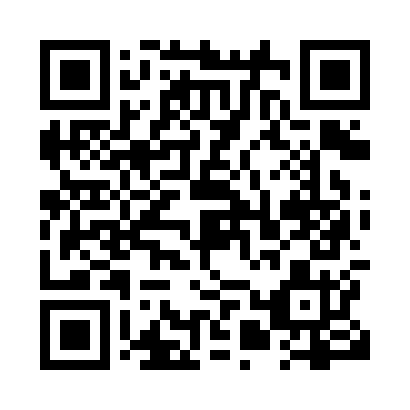 Prayer times for Minaki, Ontario, CanadaMon 1 Jul 2024 - Wed 31 Jul 2024High Latitude Method: Angle Based RulePrayer Calculation Method: Islamic Society of North AmericaAsar Calculation Method: HanafiPrayer times provided by https://www.salahtimes.comDateDayFajrSunriseDhuhrAsrMaghribIsha1Mon3:185:141:236:559:3111:272Tue3:195:151:236:559:3111:273Wed3:195:161:236:559:3011:274Thu3:205:161:236:559:3011:265Fri3:205:171:236:559:2911:266Sat3:215:181:246:559:2911:267Sun3:215:191:246:549:2811:268Mon3:225:201:246:549:2811:269Tue3:225:211:246:549:2711:2510Wed3:235:221:246:539:2611:2511Thu3:235:231:246:539:2511:2512Fri3:245:241:246:539:2511:2413Sat3:255:251:256:529:2411:2414Sun3:255:261:256:529:2311:2415Mon3:265:271:256:519:2211:2316Tue3:265:281:256:519:2111:2317Wed3:275:291:256:509:2011:2218Thu3:285:311:256:509:1911:2219Fri3:285:321:256:499:1811:2120Sat3:295:331:256:499:1711:2121Sun3:305:341:256:489:1511:2022Mon3:305:361:256:479:1411:2023Tue3:315:371:256:479:1311:1924Wed3:325:381:256:469:1211:1825Thu3:335:391:256:459:1011:1626Fri3:365:411:256:449:0911:1427Sat3:385:421:256:449:0811:1128Sun3:405:441:256:439:0611:0929Mon3:435:451:256:429:0511:0630Tue3:455:461:256:419:0311:0331Wed3:485:481:256:409:0211:01